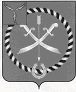 АДМИНИСТРАЦИЯРТИЩЕВСКОГО МУНИЦИПАЛЬНОГО РАЙОНА САРАТОВСКОЙ ОБЛАСТИПОСТАНОВЛЕНИЕ (проект)ООт        октября 2021 года № О внесении изменений в постановлениеадминистрации Ртищевского муниципальногорайона Саратовской области от 17 марта 2016 года № 288«Об утверждении административного регламентапредоставления муниципальной услуги«Выдача разрешения на строительство»	На основании Устава Ртищевского муниципального района, п. 7 ст. 17, ст. 31 Устава муниципального образования город Ртищево Ртищевского муниципального района администрация Ртищевского муниципального района ПОСТАНОВЛЯЕТ:	1. Внести в постановление администрации Ртищевского муниципального района Саратовской области  от 17 марта 2016 года №288 «Об утверждении административного регламента предоставления муниципальной  услуги «Выдача разрешения на строительство» следующие изменения:1.1 абзац 1 и 2  п. 1.5.4 регламента изложить в следующей редакции:Для получения информации по вопросам предоставления муниципальной услуги заявители могут обратиться:1) непосредственно в уполномоченный на выдачу разрешений орган местного самоуправления;2) через многофункциональный центр в соответствии с соглашением о взаимодействии между многофункциональным центром и уполномоченным на выдачу разрешений на строительство органом местного самоуправления;3) с использованием единого портала государственных и муниципальных услуг или региональных порталов государственных и муниципальных услуг;4) с использованием государственных информационных систем обеспечения градостроительной деятельности с функциями автоматизированной информационно-аналитической поддержки осуществления полномочий в области градостроительной деятельности;5) для застройщиков, наименования которых содержат слова "специализированный застройщик", наряду со способами, указанными в пунктах 1 - 4 настоящего абзаца с использованием единой информационной системы жилищного строительства, предусмотренной Федеральным законом от 30 декабря 2004 года N 214-ФЗ "Об участии в долевом строительстве многоквартирных домов и иных объектов недвижимости и о внесении изменений в некоторые законодательные акты Российской Федерации", за исключением случаев, если в соответствии с нормативным правовым актом субъекта Российской Федерации подача заявления о выдаче разрешения на строительство осуществляется через иные информационные системы, которые должны быть интегрированы с единой информационной системой жилищного строительства.1.2 абзац 2 п. 2.2 регламента изложить в следующей редакции:Прием от застройщика заявления о выдаче разрешения на строительство объекта капитального строительства, документов, необходимых для получения указанного разрешения, информирование о порядке и ходе предоставления услуги и выдача указанного разрешения могут осуществляться:1) непосредственно уполномоченным на выдачу разрешений на строительство органом местного самоуправления;2) через многофункциональный центр в соответствии с соглашением о взаимодействии между многофункциональным центром и уполномоченным на выдачу разрешений на строительство органом местного самоуправления;3) с использованием единого портала государственных и муниципальных услуг или региональных порталов государственных и муниципальных услуг;4) с использованием государственных информационных систем обеспечения градостроительной деятельности с функциями автоматизированной информационно-аналитической поддержки осуществления полномочий в области градостроительной деятельности;5) для застройщиков, наименования которых содержат слова "специализированный застройщик", наряду со способами, указанными в пунктах 1 - 4 настоящего абзаца с использованием единой информационной системы жилищного строительства, предусмотренной Федеральным законом от 30 декабря 2004 года N 214-ФЗ "Об участии в долевом строительстве многоквартирных домов и иных объектов недвижимости и о внесении изменений в некоторые законодательные акты Российской Федерации", за исключением случаев, если в соответствии с нормативным правовым актом субъекта Российской Федерации подача заявления о выдаче разрешения на строительство осуществляется через иные информационные системы, которые должны быть интегрированы с единой информационной системой жилищного строительства.1.3 абзац 1 п. 2.4 регламента изложить в следующей редакции:Разрешение на строительство или уведомление о мотивированном отказе в выдаче разрешения на строительство, внесении изменений в разрешение на строительство, продлении разрешения на строительство выдается заявителю, не позднее чем через пять рабочих дней со дня подачи заявления, в соответствии с указанным заявителем при подаче заявления на предоставление муниципальной услуги способом получения результата следующими способами:	- непосредственно уполномоченным на выдачу разрешений на строительство органом местного самоуправления;	- направляется почтой по адресу, указанному в заявлении;	- через многофункциональный центр в соответствии с соглашением о взаимодействии между многофункциональным центром и уполномоченным на выдачу разрешений на строительство органом местного самоуправления, в порядке и сроки, предусмотренные соглашением о взаимодействии;	- с использованием государственных информационных систем обеспечения градостроительной деятельности с функциями автоматизированной информационно-аналитической поддержки осуществления полномочий в области градостроительной деятельности;- для застройщиков, наименования которых содержат слова "специализированный застройщик", наряду со способами, указанными в пунктах 1 - 4 настоящего абзаца с использованием единой информационной системы жилищного строительства, предусмотренной Федеральным законом от 30 декабря 2004 года N 214-ФЗ "Об участии в долевом строительстве многоквартирных домов и иных объектов недвижимости и о внесении изменений в некоторые законодательные акты Российской Федерации", за исключением случаев, если в соответствии с нормативным правовым актом субъекта Российской Федерации подача заявления о выдаче разрешения на строительство осуществляется через иные информационные системы, которые должны быть интегрированы с единой информационной системой жилищного строительства.1.4 абзац 1 п. 3.2 регламента изложить в следующей редакции:Основанием для начала административной процедуры является поступление в подразделение заявление с приложением документов, предусмотренных пунктом. 2.6. Административного регламента, одним из следующих способов:	- посредством личного обращения в уполномоченный на выдачу разрешений на строительство орган местного самоуправления;	- посредством почтового отправления;	- через многофункциональный центр в соответствии с соглашением о взаимодействии между многофункциональным центром и уполномоченным на выдачу разрешений на строительство органом местного самоуправления;	- с использованием государственных информационных систем обеспечения градостроительной деятельности с функциями автоматизированной информационно-аналитической поддержки осуществления полномочий в области градостроительной деятельности;- для застройщиков, наименования которых содержат слова "специализированный застройщик", наряду со способами, указанными в пунктах 1 - 4 настоящего абзаца с использованием единой информационной системы жилищного строительства, предусмотренной Федеральным законом от 30 декабря 2004 года N 214-ФЗ "Об участии в долевом строительстве многоквартирных домов и иных объектов недвижимости и о внесении изменений в некоторые законодательные акты Российской Федерации", за исключением случаев, если в соответствии с нормативным правовым актом субъекта Российской Федерации подача заявления о выдаче разрешения на строительство осуществляется через иные информационные системы, которые должны быть интегрированы с единой информационной системой жилищного строительства.2.Настоящее постановление опубликовать в периодическом печатном издании «Вестник Ртищевского района» и разместить на официальном сайте администрации Ртищевского муниципального района в информационно-телекоммуникационной сети «Интернет» www.rtishevo.sarmo.ru.	3.Контроль за исполнением настоящего постановления возложить на заместителя главы администрации по промышленности, транспорту, ЖКХ и сельскому хозяйству Ртищевского муниципального района Мызникова К.Ю.	4.Настоящее постановление вступает в силу со дня его официального опубликования.Глава Ртищевского муниципального района							А.В. ЖуковскийСОГЛАСОВАНО:отдел кадровой и правовой работы-Разослать: 1 экз. – отдел по развитию инфраструктуры Федоровой Е.М., 1 экз. – Третьяковой О.А., 1 экз. – Барулиной С.С., 1 экз. – Костиной И.В..исполнитель- отдел по развитию инфраструктуры, Федорова Е.М.4-12-64